	Dr. Dejan Popovic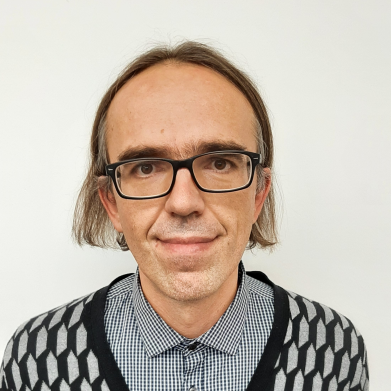 Geboren: 			19.09.1979Ausbildung: 	2005 		Promotion zum Doktor der gesamten Heilkunde 	1998 – 2005	Medizinstudium in Wien Beruflicher Werdegang:	Seit 11/2021	Arbeitsmediziner im ASZ 2017		Ausbildung zum Arzt für Arbeits- und Präventivmedizin bei der AAMP2012 – 2015	Assistenzarzt für Psychiatrie und Psychotherapie am UK Tulln  2009 – 2011 	Ausbildung zum Arzt für Allgemeinmedizin am UK Tulln	Zusatzqualifikationen:    	Langjährige Ausbildung in körper-orierntierter Psychotherapie, mit Fokus im Bereich der Prävention von häufigen chronischen Erkrankungen, wie Bluthochdruck, Diabetes Mellitus, Adipositas oder Hyperlipidämie, im Zusammenhang mit dem Arbeitsplatz.Erreichbarkeit:  		dejan.popovic@asz.at		0664 / 88 58 1596 